Официальные уведомления о разработке (обсуждении) проектов нормативно-технических документов (январь 2021), в части касающейся инженерных изысканий и смежных отраслейотсутствуютНормативно-технические документы или поправки к ним, утвержденные или размещенные  в федеральном фонде технических регламентов и стандартов в январе 2021 года, в части касающейся инженерных изысканий и смежных отраслейв процессе опубликования содержания документа:ГОСТ 20276.7-2020Грунты. Метод испытания прессиометром с секторным приложением нагрузкиГОСТ 25358-2020Грунты. Метод полевого определения температурыГОСТ Р ИСО 6707-1-2020Здания и сооружения. Общие терминыГОСТ Р 55913-2020Здания и сооружения. Номенклатура климатических параметров для расчета тепловой мощности системы отопленияГОСТ Р 59242-2020Здания и сооружения. Расчет температурного поля узлов ограждающих конструкцийГОСТ 12730.0-2020Бетоны. Общие требования к методам определения плотности, влажности, водопоглощения, пористости и водонепроницаемостиБетоны. Общие требования к методам определения плотности, влажности, водопоглощения, пористости и водонепроницаемостиГОСТ 12730.1-2020Бетоны. Методы определения плотностиБетоны. Методы определения плотностиГОСТ 12730.2-2020Бетоны. Метод определения влажностиБетоны. Метод определения влажностиГОСТ 12730.3-2020Бетоны. Метод определения водопоглощенияБетоны. Метод определения водопоглощенияГОСТ 12730.4-2020Бетоны. Методы определения параметров пористостиБетоны. Методы определения параметров пористостиГОСТ 24544-2020Бетоны. Методы определения деформаций усадки и ползучестиБетоны. Методы определения деформаций усадки и ползучести24.12.2020об отмене/прекращении применения стандартаГОСТ 20276-2012 "Грунты. Методы полевого определения характеристик прочности и деформируемости"22.12.2020об утверждении изменения к стандартуГОСТ Р 56726-2015 "Грунты. Метод лабораторного определения удельной касательной силы морозного пучения"15.12.2020об утверждении поправки с опубликованием к стандартуГОСТ 5686-2020 "Грунты. Методы полевых испытаний сваями"30.12.2020Срок действия ограниченГОСТ 2.105-95 "Единая система конструкторской документации. Общие требования к текстовым документам"30.12.2020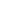 об утверждении изменения к стандартуГОСТ Р 2.105-2019 "Единая система конструкторской документации. Общие требования к текстовым документам"30.12.2020о перенесении срока введенияГОСТ Р 2.105-2019 "Единая система конструкторской документации. Общие требования к текстовым документам"24.12.2020об утверждении изменения к стандартуГОСТ Р 57795-2017 "Здания и сооружения. Методы расчета продолжительности инсоляции"22.12.2020об утверждении изменения к стандартуГОСТ Р 56728-2015 "Здания и сооружения. Методика определения ветровых нагрузок на ограждающие конструкции"22.12.2020об утверждении изменения к стандартуГОСТ Р 57208-2016 "Тоннели и метрополитены. Правила обследования и устранения дефектов и повреждений при эксплуатации"